Publicado en Madrid el 14/09/2018 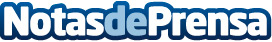 Viajes para mujeres: descubrir el mundo con mirada femeninaLa agencia española Focus On Women lleva casi una década organizando con éxito viajes culturales para mujeres Datos de contacto:Focus On Womenhttp://focusonwomen.es911610218Nota de prensa publicada en: https://www.notasdeprensa.es/viajes-para-mujeres-descubrir-el-mundo-con Categorias: Viaje Sociedad Madrid http://www.notasdeprensa.es